5pc Plastic Garden Hose Fitting Set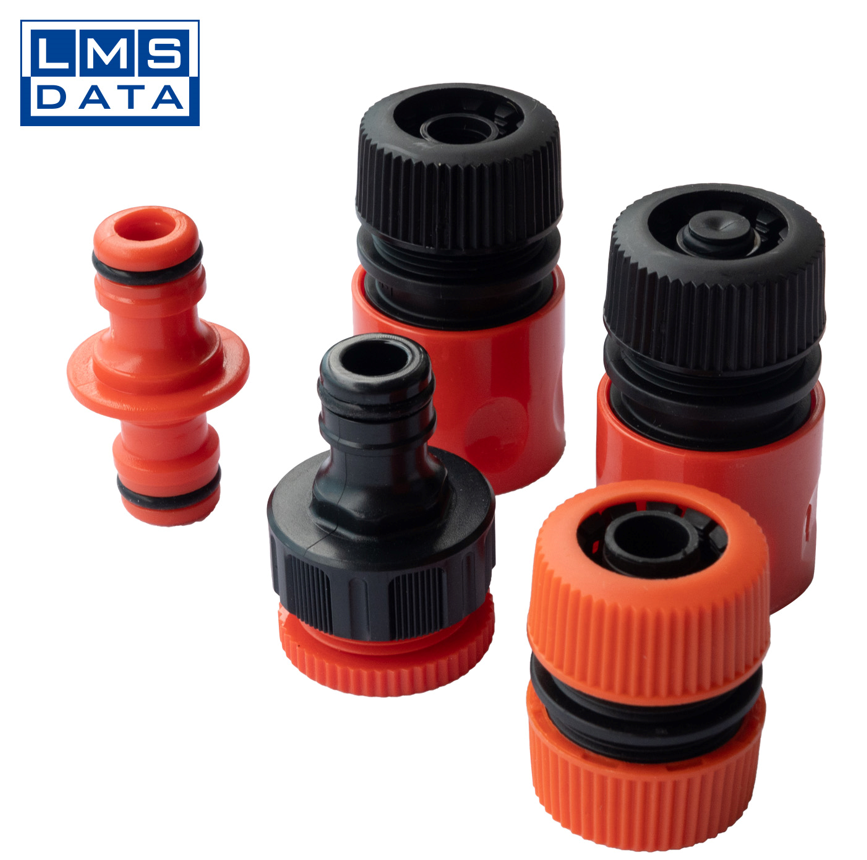 WEATHER AND SHATTER PROOF!!Packaging includes:
1 x 1/2" Hose Connector
1 x 1/2" Hose Connector with stop
1 x 1/2" & 3/4" Thread 2 in 1 Tap Female Adapter
1 x 1/2" Repair/Mender Connector1 x Double quick Hose ConnectorPart number: LMS505004Barcode number:8400800041128